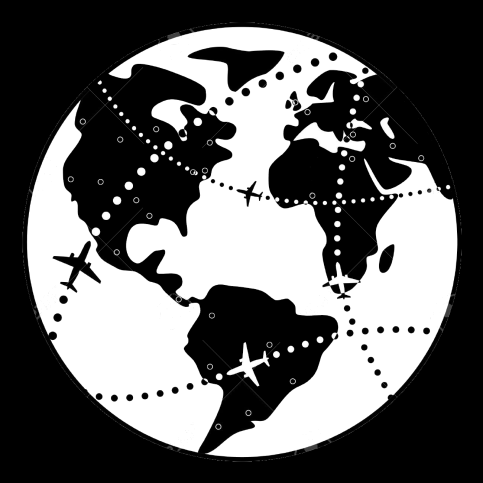                        Prénom                        Nom                       Nationalité Date de naissanceCouleur des yeux         Couleur des cheveux                      Adresse :____________________________________________________________________________________                   